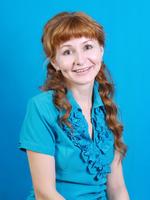 Республика Бурятияг. Улан-УдэБурдуковаЕленаАнатольевна2018 год

Учитель начальных классов
Уметь находить новое в известном и известное в неизвестном.Дата рождения:12.07.1977Место работы:Муниципальное автономное общеобразовательное учреждение «Средняя общеобразовательная школа № 25»Педагогический стаж:14 летОбразование:Бурятский государственный университет, 2003 год.Хобби:танцы, пение, чтение художественной литературы, вышивание, фотографированиеПедагогическое кредо:«Учитель — это неутомимый искатель, неспокойный и неравнодушный человек, добрый и честный. Он сам учится всю жизнь, умеет создавать условия, в которых невозможно учиться скучно. Учиться — это познавать мир, стремиться постоянно узнавать новое, уметь находить новое в известном и известное в неизвестном»Почему нравится работать в школе:Я думаю, это моё призвание. Моя работа приносит мне радость. Люблю детей, а они любят меня.Профессиональные и личностные ценности:Настойчивость, не бояться трудностей, профессионализм. Нужно идти в ногу со временем, осваивать новые технологии. Нести в мир добро, помогать людям. Ребёнок — это огромный и интересный мир. Уважение и такт. Не быть равнодушным. Работать над собой. Всегда улыбаться! :)Участник о себе:Я думаю, что урок должен удивить ребёнка. Стараюсь внести в педагогическую деятельность приёмы театральной педагогики.Коллеги об участнике:Намжил писал о любви, времени, людях. Мое детство пролетело в синяках и царапинах, а мир мчался вокруг, и надо было все успеть: залезть на крышу, покрасить волосы в фиолетовый цвет, прийти домой в 12 ночи. Уже 18 лет. Стоя с друзьями-студентами на крыше многоэтажки, смотрела на ночной город. Он прекрасен! Пришла мысль: нельзя жить после сорока лет! Я стану старой, некрасивой и не смогу чудачить так, как сейчас. Боялась не смерти, а старости. Как сохранить в душе то состояние детства, не быть толпой?Родились дети. Я работала учителем. Лето — в детском лагере, воспитателем. Знакомилась с интересными людьми, узнала много игр, традиций. Особый мир летнего лагеря! Костры, дискотеки, походы в горы. Бесценный опыт работы экспромтом. Утром — тема, вечером — мероприятие. 24 часа в сутки с детьми.Рок-концерты нельзя пропускать. Как же без меня будут петь «Мумий Тролль», «Вопли Видоплясова», Земфира, другие голоса, делающие мою жизнь разноцветной? Могу сорваться в Маньчжурию, Казань, Иркутск, Питер, Москву посмотреть что-то интересное. Приучаю учеников к неспокойному образу жизни. Мир не придет к тебе сам, надо бежать ему навстречу. Где только мы не были…Сидела на вершине Лев-горы. Блестит река Селенга в лучах заходящего солнца. Подумала, что жажда жизни не проходит с годами. Любовь к театру стала еще одной страницей в книге «Как сохранить мое неспокойное детство?». Балет «Красавица Ангара». Старик Байкал, могучий Енисей, Черный Вихрь очаровали. Увлеклась танцами и театром. Там взрослые играли, как дети. Ура! То, что нужно. Моя театральная студия в школе популярна. Уроки могут быть ярче благодаря приемам театральной педагогики. Куклы болтают о проблемах, настоящий ежик приходит в гости — это весело.Опять бегу по этому миру, как та рыжая девчонка с вызывающим поведением. Я научилась хранить в себе детство.Материалы заочного тура:Ссылка на интернет-ресурс: http://burdukova.vshkole25.ru/